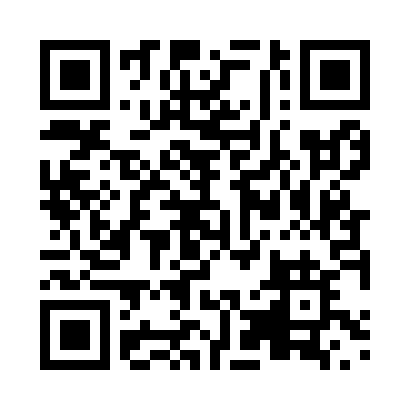 Prayer times for Grassmere, Ontario, CanadaMon 1 Apr 2024 - Tue 30 Apr 2024High Latitude Method: Angle Based RulePrayer Calculation Method: Islamic Society of North AmericaAsar Calculation Method: HanafiPrayer times provided by https://www.salahtimes.comDateDayFajrSunriseDhuhrAsrMaghribIsha1Mon5:326:561:205:497:459:092Tue5:306:541:205:507:479:113Wed5:286:521:205:517:489:124Thu5:266:501:195:527:499:145Fri5:236:481:195:537:509:156Sat5:216:461:195:547:529:177Sun5:196:451:185:557:539:198Mon5:176:431:185:567:549:209Tue5:156:411:185:577:569:2210Wed5:136:391:185:577:579:2311Thu5:116:371:175:587:589:2512Fri5:096:361:175:597:599:2713Sat5:066:341:176:008:019:2814Sun5:046:321:176:018:029:3015Mon5:026:301:166:028:039:3216Tue5:006:281:166:028:059:3317Wed4:586:271:166:038:069:3518Thu4:566:251:166:048:079:3719Fri4:546:231:156:058:089:3820Sat4:516:221:156:068:109:4021Sun4:496:201:156:078:119:4222Mon4:476:181:156:078:129:4323Tue4:456:171:156:088:139:4524Wed4:436:151:146:098:159:4725Thu4:416:131:146:108:169:4926Fri4:396:121:146:108:179:5027Sat4:376:101:146:118:199:5228Sun4:356:091:146:128:209:5429Mon4:336:071:146:138:219:5630Tue4:316:061:146:148:229:58